 Консультация для педагогов   «Развиваем речь с помощью скороговорок»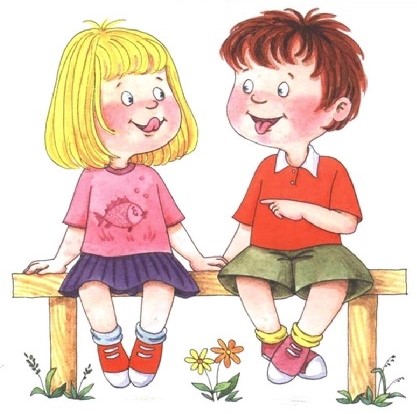 Чем полезны скороговорки?         Скороговорки развивают речевой аппарат ребенка, делают его более совершенным и подвижным. Речь становится правильной, выразительной, четкой, понятной, а ребенок – успешной в будущем личностью. Это главная цель скороговорок, но не единственная.         Несмотря на то, что скороговорки читаются обязательно быстро, они учат ребенка, торопящегося в речи, произносить фразы более медленно, не «съедая» окончания, так, чтобы его понимали.  Разучивая скороговорку, ребенок учится осмысленно относиться к тому, что говорит, взвешивать каждое слово, если не слог, чувствовать связь между словосочетаниями, улавливать очень тонкие нюансы в интонации, смысле, значении. Он также учится не только говорить, но и слушать. Это очень полезно и пригодится уже в школе, когда учитель выдает много различной информации. Дети любят переспрашивать, они рассеяны и невнимательны. Прослушивание скороговорок улучшает их способность концентрироваться на том, что они слушают. И не только слышать, но понимать смысл высказывания. Так же это отличная идея для семейного времяпрепровождения или для детского праздника. Как проговаривать скороговорки с ребенком?Скороговорки придуманы исключительно для проговаривания их вслух. Вначале вы демонстрируете ребенку это, а потом начинаете вместе разучивать стишок. Но при этом существует ряд правил, последовательность действий, которые необходимо соблюдать для того, чтобы добиться положительных результатов в развитии дикции.Работаем пошагово:Вначале произнесите скороговорку очень медленно и четко, разбивая на слоги. Цель первого шага – правильно выучить скороговорку. Обращайте внимание на произношение всех звуков: и гласных, и согласных. Очень важно на этом этапе не допустить неправильного произношения ни единого из них. Сейчас вы учите и слова, и произношение. Медленно, но уверенно, как говорится. После того, как этот этап успешно пройден и ребенок выучил текст и может произносить его правильно, учитесь делать все то же, но в беззвучном режиме. Сейчас работает только артикуляционный аппарат – без голоса, лишь губы, язык и зубы.Третий шаг – чтение скороговорки шепотом. Очень важно, чтобы именно шепотом, а, не шипя или тихо, ребенок четко и понятно мог произнести всю фразу.Теперь произносите текст вслух, но медленно. Слитно, всю фразу целиком, без ошибок, но не торопясь. Поиграйте с интонацией произношения: утвердительно, вопросительно, восклицательно, грустно и радостно, задумчиво, агрессивно, напевая, разными голосами. Очень полезно и в смысле развития актерских способностей.       И вот настало время устроить конкурс на самый лучший результат: быстро и без ошибок произносите всю скороговорку целиком.Фонетические упражнения рекомендуется проводить 2-3 раза в неделю на занятиях по развитию речи, на прогулке, как в групповом, так и в индивидуальном общении.При организации фонетических пятиминуток, воспитатель должен помнить следующее:До начала заучивания стихотворения, считалки и т.д. звуки должны быть хорошо отработаны в медленном произношении.Чаще всего скороговорки читаются хором, особенно это важно при работе с детьми, которые из-за плохого произношения тех или иных звуков стесняются говорить. Но иногда можно предлагать читать их отдельным детям.Воспитатель при проведении фонетических упражнений, сам должен уметь читать скороговорки в быстром темпе, а стихи - правильно и выразительно.Материал время от времени можно повторять, так как он быстро забывается.       Игровая форма пятиминуток оживит занятие по развитию речи и сделает более результативным ознакомление детей со звуками и нормами произношения. Благодаря таким фонетическим упражнениям дети осознают, что слова могут звучать громко и тихо, быстро и медленно, что они бывают разные и похожие по звучанию, а это в свою очередь поможет выработке отчетливого произношения слов и фраз, хорошего темпа речи.Скороговорки способствуют обогащению и активизации словаря дошкольников, развивают их память, мышление, воображение.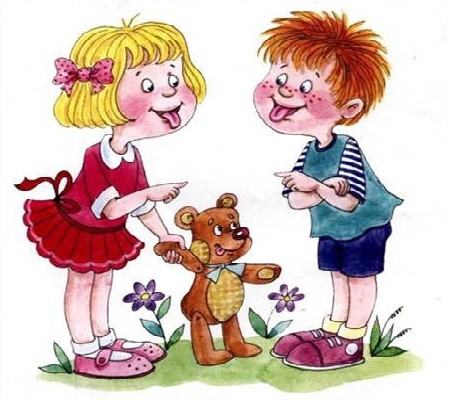 Приложение №1 Скороговорки.Шла Саша по шоссе и сосала сушку.Ткёт ткач ткани на платки Тане.Осип охрип, Архип осип.На дворе трава, на траве дрова, не руби дрова на траве двора.Ехал Грека через реку,          Видит Грека — в реке рак,          Сунул Грека руку в реку,          Рак за руку Греку цап.Рыла свинья, тупорыла, белopыла,          Полдвора рылом из – рыла,          Вырыла, подрыла, до норы не дорыла.          На то хавронье и рыло, чтобы она рыла.Кукушка кукушонку купила капюшон.          Надел кукушонок капюшон,          Как в капюшоне он смешон.Белый снег. Белый мел.          Белый сахар тоже бел.          А вот белка не бела.          Белой даже не была.Карл у Клары украл кораллы,           А Клара у Карла украла кларнет.Расскажите про покупки           Про какие, про покупки           Про покупки, про покупки, про покупочки мои.Купили Валерику и Вареньке           Варежки и валенки.Юлька-Юленька-юла,           Юлька юркая была,           Усидеть на месте Юлька           Ни минуты не могла.Приложение №2Памятка для педагогов «Правила, которыми можно руководствоваться при работе со скороговорками»Использовать на первых порах название «чистоговорка» и «выговариволочка», поскольку по причине ограниченных произносительных возможностей дошкольники, особенно имеющие нарушения речи, часто затрудняются произносить скороговорки в быстром темпе, как того требует само название «скороговорка».В скороговорке не должно быть звуков, которые ребенок произносит дефектно. Это обязательное условие!Работу следует начинать с легких скороговорок, постепенно добавляя более трудные.Обязательно объяснять ребенку значение непонятных слов.Чтобы облегчить запоминание и выразительное произнесение скороговорки, следует определить ее смысл, придумать простые и конкретные жизненные обстоятельства, которые оправдывают многократное повторение текста.